CURRICULUM MAP 2020-2021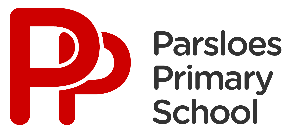 MATHSAUTUMN 1AUTUMN 2 SPRING 1SPRING 2 SUMMER 1 SUMMER 2 CURRICULUM MAP 2020-2021EYFS Numbers to 5Comparing numbers within 5Change within 5SortingTimeNumber bonds within 5Numbers to 10Comparing numbers within 10Addition and subtraction to 10Number bonds to 102D shapes2D and 3D shapesPositional language Number bonds Addition and subtraction Exploring patternsCounting on and counting back Numbers to 20Number bonds Addition and subtraction Numerical patternsMeasure Number bonds Addition and subtraction PatternShapeMeasureNumber bonds Addition and subtraction Reasoning skillsCURRICULUM MAP 2020-2021Year 1NumberNumber and Place ValueAddition and subtractionNumberAddition and subtractionGeometryProperties of shapesNumberNumber and Place ValueNumber:Addition and subtractionNumber and Place ValueNumberNumber and Place ValueMeasurementLength and heightWeight and volumeNumberMultiplication and divisionNumberFractionsGeometryPosition and directionNumberNumber and Place ValueMeasurementTimeMoneyCURRICULUM MAP 2020-2021Year 2NumberNumber and Place ValueAddition and subtractionNumberAddition and subtraction MeasurementNumber Multiplication and division Number Multiplication and divisionStatistics Measurement GeometryProperties of shapesNumberFractions  GeometryPosition and direction NumberAddition and subtraction Measurement Time Weight, volume and temperature CURRICULUM MAP 2020-2021Year 3NumberNumber and Place Value Addition and subtraction NumberAddition and subtraction Multiplication and division Number Multiplication and division MeasurementStatistics Measurement Number Fractions Number FractionsMeasurementGeometryProperties of shapes MeasurementMassCapacity CURRICULUM MAP 2020-2021Year 4NumberNumber and Place ValueAddition and subtractionNumberAddition and subtraction Measurement NumberMultiplication and division NumberMultiplication and division MeasurementNumberFractions NumberFractionsNumberFractions (decimals)NumberFractions (decimals) Measurement Money TimeStatistics GeometryProperties of shapesPosition and directionCURRICULUM MAP 2020-2021Year 5NumberNumber and Place ValueAddition and SubtractionNumberMultiplication and DivisionNumberFractionsFractions (decimals)NumberFractions (decimals)Fractions (percentages)MeasurementGeometryProperties of shapesPosition and directionStatisticsCURRICULUM MAP 2020-2021Year 6NumberNumber and Place ValueAddition and SubtractionMultiplication and DivisionNumberMultiplication and DivisionFractionsGeometryPosition and directionNumberFractions (decimals)Fractions (percentages) AlgebraMeasurementRatio and proportion StatisticsGeometryProperties of shapesRevision for SATsInvestigation and problem solvingRevisit topics